Datum: 28.09.2016Številka: …………… ZAPISNIK1. seje Sveta staršev Osnovne šole Frana Albrehta Kamnik v šolskem letu 2016/2017, ki je bila dne 26.09.2016 ob 18:00 uri v jedilnici - večnamenskem  prostoru matične šole v Kamniku, Šolska ulica 1.Lista vabljenih članov in lista prisotnosti sta podani v prilogi 1. tega zapisnika.Drugi prisotni: ravnatelj šole g. Rafko Lahpomočnica ravnatelja Anita Rusak Kastelicsvetovalna delavka, ga. Tina Plahutniksvetovalna delavka, ga. Andreja Ortlvodja šolske prehrane, ga. Denise ZajcPredlagan dnevni red:Predstavitev članov sveta staršev in vodstva šole.Potrditev/dopolnitev dnevnega reda.Izvolitev predsedni/ce/ka in namestni/ce/ka Sveta staršev OŠ Frana Albrehta.Pregled in potrditev zapisnika prejšnje seje.Informacija o delu sveta staršev v preteklem šolskem letu. (ga. Irena Pavlič, dosedanja predsednica sveta staršev).Informacije svetovalne službe. (ga. Andreja Ortl, ga. Tina Plahutnik, svetovalni delavki).Obravnava poročila za šolsko leto 2015/2016. (ga. Anita Rusak Kastelic, pomočnica ravnatelja).Obravnava predloga letnega delovnega načrta za šolsko leto 2016/2017. (g. Rafko Lah, ravnatelj).Predstavitev: (g. Rafko Lah, ravnatelj)Predlog razvojnega načrta Osnovne šole Frana AlbrehtaTriletni načrt izboljšavŠtevilo sedanjih in bodočih učencev ter pogoji za organizacijo dela v šolskih stavbah. (g. Rafko Lah, ravnatelj)Poročilo upravnega odbora šolskega sklada (g. Miha Flis)Razno (informacije, predlogi, pobude, vprašanja).K 1. točki:Ravnatelj je uvodoma pojasnil, da je sklicatelj te seje Sveta staršev, ker gre za prvo sejo tekočega šolskega leta, v nadaljevanju bo sklicatelj/ica na tej seji izvoljen/a predsednik/ca. Nato je sledila predstavitev predstavnikov šole ter predstavnikov staršev.K 2. točki:Gospod ravnatelj je predlagal dopolnitev dnevnega reda in sicer z novo točko, »Organizacija šolske prehrane«, in sicer kot 6.A točka dnevnega reda. Dopolnjen dnevni red je bil soglasno sprejet.K 3. točki:Volitve predsednice/ka in namestnice/ka Sveta staršev OŠ Frana Albrehta so bile javne, kar so vsi prisotni predhodno soglasno potrdili.Oblikovana je bila kandidatna lista za predsednico/ka in namestnico/ka:Irena Pavlič Špela GrčarGospa Irena Pavlič je prejela 22 glasov, gospa Špela Grčar je prejela 5 glasov.Tako je bilo po volitvah ugotovljeno, da je izvoljena Irena Pavlič za predsednico Sveta staršev OŠ Frana Albrehta in Špela Grčar za namestnico predsednice Sveta staršev. Predsednica je po volitvah zasedla svoje mesto in naprej vodila sejo.K 4. točki:Gospa Irena Pavlič je povedala, da je bil skladno z novim Poslovnikom Sveta staršev Osnovne šole Frana Albrehta (24. člen) zapisnik 3. seje sveta staršev za šolsko leto 2015/2016 že soglasno potrjen na korespondenčni seji ob zaključku šolskega leta 2015/2016.K 5. točki:Poročilo o aktivnostih Sveta staršev v preteklem šolskem letu je predstavila njegova lanskoletna predsednica, ga. Irena Pavlič. Povedala je, da so bile v lanskem šolskem letu 3 redne seje sveta staršev, kjer se je obravnavala tekoča problematika. Naštela je nekaj aktivnosti sveta staršev:Obravnava različnih poročil (evalvacija LDN, poročila raznih komisij (šolska prehrana, kakovost šole,…), poročila upravnega odbora šolskega sklada)Obravnava tekočih problematik:Podaljšano bivanjeŠolska prehrana – odmor za kosiloObisk staršev s kužki v šoliAvtobusno postajališče v Soteski (postavljeno je bilo vprašanje, kdaj bo avtobus ustavljal. Odgovor gospe Rusak Kastelic: Po zadnjih informacijah naj bi bilo to rešeno do konca tega leta, natančen odgovor bo poslala po e-pošti)Prenova podhodaSrečanje z županomK 6. točki:Svetovalna delavka ga. Andreja Ortl je predstavila delo svetovalnih delavk, pojasnila je, da je sama odgovorna za razredno stopnjo. Ga. Tina Plahutnik je predstavila svoje delo, to je delo s predmetno stopnjo ter delovni načrt za to šolsko leto. Prioritete za šolsko leto 2016/2017:Klima v razreduSlušna pozornost(med)vrstniško nasiljeOtroški parlament – otroci in načrtovanje prihodnostiPredvideni dogodki:Sejem srednjih šol – 10.10.2016 od 17:00 do 19:00Namenjen učencem in staršem 7.-9. razredaOkrogla miza (zlo)raba spleta – 28.11.2016 ob 17:30Večerni pogovor z najstniki in starši - 9.1.2017Ogled filma in pogovor na temo »Trgovina z belim blagom« - marec 2017Celotna predstavitev dela svetovalne službe in načrtovane aktivnosti v šolskem letu 2016/2017 se nahaja na spletni strani šole (v razdelku »Starši info«)K 6A. točki:Vodja šolske prehrane, ga. Denise Zajc je predstavila organizacijo šolske prehrane oz. del Poročila NIJZ o pregledu prehrane na naši šoli v maju 2016. Povedala je, da imajo učenci 20 minut časa za dopoldansko malico  ter večinoma dovolj časa za kosilo. Učenci kosijo po 4., 5. ali 6. šolski uri. Problem predstavljajo otroci, ki imajo več kot 6 ur in hodijo na kosilo. Povedala je , da je največ učencev, ki kosijo in nimajo odmora za kosilo v četrtek in sicer 19 učencev. Nato se je razvil pogovor, kako rešiti to problematiko. Po daljšem pretehtavanju različnih možnosti smo soglasno ugotovili, da se prouči možnost skrajšanja rekreativnega odmora iz 10 minut na 5 minut ter podaljšanje odmora za kosilo za 5 minut. Del razprave se je ustavil pri obravnavi izbire živil v jedilnikih šole. Problem je število sladkih obrokov (kar izhaja tudi iz Poročila NIJZ). Kot je pojasnila ga. Zajc jo pri izbiri živil vodi zdrava pamet in zlasti želje otrok. Nekaj staršev je podprlo prakso, da pri izbiri jedi (zlasti številčnost sladkih živil) šola posluša želje otrok, nekaj jih je opozorilo na nevarnost take prakse. Ga. Zajc je omenila, da bodo uvedli tudi energijsko vrednotenje obrokov.Gospod ravnatelj je povedal, da naj vse morebitne dodatne predloge oziroma pobude oddelčne skupnosti naslovijo na komisijo za šolsko prehrano.Ker sta dosedanja predstavnika staršev v komisiji za šolsko prehrano izrazila željo po prenehanju sodelovanja, je bilo potrebno izbrati nova predstavnika staršev v komisiji za šolsko prehrano. Predlagana sta bila 2 kandidata, in sicer gospa Katarina Sitar Šuštar ter gospod Marko Parkelj, ki sta bila soglasno potrjena.Gospa Doris Gajšt je na pobudo starša svojega razreda vprašala, kako je s sledljivostjo priprave obrokov iz instant sestavin. Gospa Zajc je zagotovila, da se vsi obroki pripravljajo iz svežih sestavin.K 7. točki:Pomočnica ravnatelja, ga. Anita Rusak Kastelic je predstavila poročilo za preteklo šolsko leto.Podrobno poročilo se nahaja  na spletni strani šole (v razdelku »Starši info«- »Svet Staršev_poročilo 15_16«).K 8. točki:Ravnatelj je predstavil predlog letnega delovnega načrta (LDN 2016/17). Predstavil je prioritetne naloge:Kulturna šolaUgotavljanje in zagotavljanje kakovostiVzgojni načrt, spremljanje, evalvacijaPredlog letnega delovnega načrta je dosegljiv na spletni strani šole http://www.os-fa.si/ v meniju Starši info: dokument  LDN_2016-17_predlog.  K 9. točki:Gospod ravnatelj je predstavil predlog razvojnega načrta OŠ Frana Albrehta ter predlog triletnega načrta izboljšav. Oba dokumenta se nahajata na spletnih straneh šole v razdelku »Starši info«, in sicer »Razvojni načrt šole do leta 2020« ter »Triletni načrt izboljšav – 2016-19«K 10. točki:Gospod ravnatelj je predstavil projekcijo števila otrok v prihodnjih letih, ki temelji na ugotovitvah aplikacije Sokol (aplikacija za pregled šolskih okolišev in demografskih podatkov pri Ministrstvu za izobraževanje, znanost in šport). Projekcija kaže na povečanje števila otrok na matični šoli za okrog 100 učencev do šolskega leta 2020/2021.K 11. točki:Gospa Irena Pavlič je predstavila poročilo upravnega odbora šolskega sklada, ker sta bila oba predstavnika upravnega odbora šolskega sklada upravičeno odsotna. Celotno poročilo se nahaja na spletnih straneh šole v razdelku »Starši info«K 12. točki:Dana je bila pobuda, da bi bila vsa gradiva, ki so obravnavana na sejah sveta staršev, dosegljiva na spletnih straneh šole. Pobuda je bila soglasno sprejeta. Za skrbnika vsebin je bil določen Primož Žabnikar, ustrezna pooblastila bo priskrbela pomočnica ravnatelja, gospa Anita Rusak Kastelic. Urniki prevozov s kombiji. Postavljeno je bilo vprašanje, ali bi bilo v prihodnje mogoče organizirati sestanek staršev učencev vozačev podružnične šole Nevlje pred pričetkom šolskega leta z namenom, da se že pred pričetkom pouka dorečejo termini prevozov. Gospa Rusak Kastelic je povedala, da je problem, ker urniki interesnih dejavnosti niso znani do okvirno 15. septembra.Gospa Špela Grčar je prosila predstavnike šole, da bi staršem oz. otrokom (zlasti pa šestošolcem) posredovali evidenčne številke otroka na prvi šolski dan oz. jih o tem poučili pravočasno.Otroci imajo z uvedbo eAsistenta vsak svojo evidenčno št., ki jim omogoča natančno vodenje evidence glede prisotnosti, urnika itd. Na splošno starši za to ne vedo, poznajo ta sistem morda tisti, ki imajo starejše otroke (v predmetni stopnji). Zato zlasti šestošolci, ki se uvajajo v predmetni pouk, prve tedne brez te številke ne vedo ali pa težko ugotovijo, kakšen je njihov urnik, saj ima šola t.i. A in B urnik ter nekaj drugih posebnosti. Splošna informacija, da gre za številko po vrstnem redu otroka ni dovolj.  Gospa Damjana Spruk je vprašala, če in kdaj bo v podružnični šoli Tunjice kaj novih igral. Gospod ravnatelj je povedal, da je nakup in vzdrževanje igral finančno zelo zahtevno, ter da trenutno nimajo v planu nakupa igral za podružnično šolo Tunjice. Predlagal je, da se starši obrnejo na upravni odbor šolskega sklada ter jim predstavijo pobudo za nakup igral.Krajše sejeVeč staršev je že pri predstavitvah izrazilo željo, da bi bile seje bistveno krajše. Seja Sveta staršev se je zaključila ob 21:10 uri.Priloge:Lista vabljenih članov sveta staršev in lista prisotnosti.Matična šola:Podružnična šola NevljePodružnična šola MekinjePodružnična šola TunjicePodružnična šola Vranja PečZapisnikar:Predsednica sveta starševPrimož ŽabnikarIrena PavličRazred Ime in priimek člana in namestnikaPrisotnost1.ADejana Borak SavanovičRomana Jadrič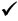 1.BTeja MatjažičTanja Majcen Velečič2.ADragojla Tomanić TrivundžaSimona Kukovec2.BDoris GajštŠpela Grčar3.AJure ŠpehAndrej Podgoršek3.BBarbara GostečnikMiran BezjakOpravičilo 26.9.20164.APrimož ŽabnikarMarjana Kotnik4.BDoris GajštŽiga Kokalj5.AŠtepanka LovšeNives Vošnjak5.BMarijana MarkovićAndreja Škoberne VrhovšekOpravičilo 25.9.20166.ABranko MihajlovMaruša Murko Keber6.BIrena PavličŠtepanka Lovše6.CŠpela GrčarHelena Lap7.AFrančiška SadarLucija Herle Poljanšek7.BMija KordežPrimož Žabnikar7.CKatarina Sitar ŠuštarAnka Lipičnik8.AKsenija ProsenMarko ParkeljOpravičilo 19.9.20168.BJanet Zimšek MijovskiAndreja Plečko8.CDominika RozoničnikMiran Mrak9.ADaša GregoričMarjeta Osenar DrolcOpravičilo 26.9.20169.BMiran MrakLidija Homovec9.CMatjaž VehovecMarija MarkovićOpravičilo 26.9.2016Razred Ime in priimek člana in namestnikaPrisotnost1.AJanez JevnikarHelena Omerzu1.BMojca PoljanšekBarbara Gerbic2.rNikolaja ProgarAljoša Banič3.rTanja ZupanMateja Tišleropravičila4.rMartina BučarMirjana VrankarMojca Sušnik5.rMateja Jurjevič DžunovVesna KrmavnarRazred Ime in priimek člana in namestnikaPrisotnost1.rDenis KoletoGregor Koncilija2.rMarta Vernika MaliMonika Golob3.rRok SitarMatej Cander4.rIrma UlčarTina Flisar5.rBarbara MajcenPetra BencanRazred Ime in priimek člana in namestnikaPrisotnost1.rAndreja ČimžarPetra Vrhovnik2.r, 3.rDamjana SprukIrena Sedušak4.r, 5.rTanja HrastovecAndreja ČimžarRazred Ime in priimek člana in namestnikaPrisotnost1.r, 2.r, 3.r, 4.r, 5.rErika RemsIrena Rems